Gryshchuk  YuriyExperience:Documents and further information:US visa expired in November, 2011. I want to refresh US visa.
I have St. Vincent and The Grenadines endorsement that valid till 12.08.2016
I worked on the bulk  carriers including 50 000 DW long time before master rank.
All documents valid till 2016 year. Only Security officer certificate valid till 21.10.2014.
Readiness No 1 - only refresh Medical Examination.Position applied for: MasterDate of birth: 29.09.1962 (age: 55)Citizenship: UkraineResidence permit in Ukraine: YesCountry of residence: UkraineCity of residence: OdessaContact Tel. No: +38 (048) 242-10-40 / +38 (067) 487-61-55E-Mail: gryshchuk.yuriy@yandex.uaSkype: yuriy.gryshchukU.S. visa: NoE.U. visa: NoUkrainian biometric international passport: Not specifiedDate available from: 21.12.2016English knowledge: ExcellentMinimum salary: 4500 $ per monthPositionFrom / ToVessel nameVessel typeDWTMEBHPFlagShipownerCrewingMaster07.12.2012-01.04.2013SEA STARBulk Carrier5168-Union of ComorosMGK  TransforwardIason Maritime, OdessaMaster30.10.2011-05.05.2012SENA TGeneral Cargo2150-St.Vincent and The GLumiere-S Shipping LtdIason Maritime, OdessaMaster16.04.2011-05.09.2011Don MaxMulti-Purpose Vessel8865-St.Vincent and The GAtlas Service Group Marine CV, OdessaAtlas Service Group Marine CV, OdessaMaster14.06.2010-20.09.2010DaisyDry Cargo3500-GeorgiaAzimuth Crewing, OdessaAzimuth Crewing, OdessaMaster27.12.2009-30.04.2010Olimpyc CarrierCement carrier11883-PanamaCement Stars Navigation S.A.Almagest, Illychevsk, UkraineMaster10.03.2009-23.09.2009Pacific ArrowBulk Carrier10153-PanamaBritania DevelopmentSekur Shipping Co. Ltd., GreeceMaster01.10.2008-31.01.2009Galata StarBulk Carrier31793-PanamaPacmar Shipping, SingaporeAlmagest, Illychevsk, UkraineMaster15.12.2007-09.08.2008Kindred3210-Panama / CambodiaBlue Adriatic Shipping Co., Malta (CroatAlmagest, Illychevsk, UkraineChief Officer19.06.2007-25.10.2007Seaboard PrideContainer Ship8329-Antigua and BarbudaBuss Shipping Co., GermanyMarlow Navigarion, Odessa, UkraineChief Officer31.10.2005-20.08.2006WOULDGROUP 1Bulk Carrier24718-PanamaLidya Denezcilik TurkeyAlmagest,  Illychevsk, Ukraine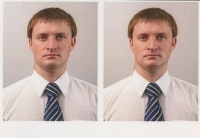 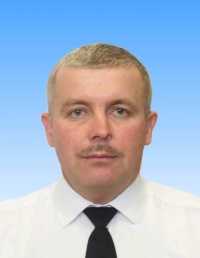 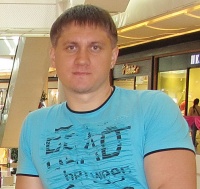 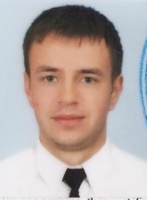 